Position Purpose:To work co-operatively and effectively as part of the Community Services team, to deliver podiatry care to inpatients, outpatients, aged care residents and through outreach clinics of East Grampians Health Service (EGHS) and other agencies. Work with other Allied Health Clinicians to deliver a coordinated, person-centred model of care that improves outcomes for consumers.   Provide supervision to Podiatry Assistants and student placements. Department / Unit Specific OverviewEGHS Community Health Centre provides primary care to the Ararat and district community with Dental, Physiotherapy, Exercise Physiology, Occupational Therapy, Podiatry, Speech Pathology, Dietetics, Diabetes Education, Health Promotion and Social Work services. While the majority of care is delivered from our Community Health Centre, allied health clinicians also provide outreach clinics to our Willaura campus, Budja Budja Aboriginal Co-operative at Halls Gap and two Bush Nursing Centres. Allied Health and Dental teams also support other EGHS departments including our Inpatient Unit, Community Nursing and Residential Aged Care Facilities. Our centre hosts speciality clinics for visiting services and surgeons and is co-located with local Maternal Child Health services.   Our Values Organisational ContextEast Grampians Health Service (EGHS) is a rural health service located in Ararat and Willaura in Western Victoria. EGHS is an integral part of a thriving community and is committed to providing quality health and wellbeing services to people of all backgrounds. Serving a diverse community, EGHS delivers an extensive range of acute, residential, home and community based services. We strive to continually improve our services to best meet the needs of our patients, consumers and the community.Our VisionEast Grampians Health Service will improve the health, wellbeing and the quality of life for our community.Our PurposeTo meet people’s health needs through leadership, strong partnerships and wise use of resources.Strategic ActionsSee Strategic Plan 2023 – 2027.Organisational Responsibilities Be aware of and work in accordance with EGHS policies and procedures, including:Victorian Public Sector - Code of Conduct Confidentiality, Security and Management of Information - SOPP 24.02Hand Hygiene - SOPP 70.18Occupational Health and Safety - SOPP 72.09Person Centred Care - SOPP 60.20Safety - SOPP 72.13Performance Development policy - SOPP 35.27Risk Management - SOPP 74.01Child Safe – SOPP 57.24 Be respectful of the needs of patients, consumers, visitors and other staff and maintain a professional approach in all interactions, creating exceptional experiences.Be aware of the National Safety and Quality Health Service Standards and all other standards as it relates to your area of work and associated accreditation.Undertake other duties as directed that meet relevant standards and recognised practice.Agree to provide evidence of a valid employment Working with Children Check and provide the necessary details for East Grampians Health Service to undertake a national Police check. Also provide a National Disability Insurance Scheme (NDIS) worker check or the necessary details (if required). Identify and report incidents, potential for error and near misses and supports staff to learn how to improve the knowledge systems and processes to create a safe and supportive environment for staff and patients, consumers and visitorsContribute to a positive and supportive learning culture and environment for health professional students and learners at all levels.Participate in all mandatory education and orientation sessions as outlined by EGHS.East Grampians Health Service is an equal opportunity employer and is committed to providing for its employees a work environment which is free of harassment or discrimination. EGHS reserves the right to modify position descriptions as required. Staff will be consulted when this occurs.Responsibilities and Major Activities Provide clinical supervision of Podiatry Assistants and supervise and train students on placementsTriage and prioritise referrals to ensure timely service provision for consumers with acute foot care needs and allocate referrals according to acuity, skills and workload Provide outreach services and ensure services provided meet contracted or agreed requirements and targetsProvide delivery of timely assessments and foot care in EGHS’ Residential Aged Care FacilitiesPrioritise competing demands to ensure Podiatry services and staff supervision are delivered in a timely fashion, and deadlines and responsibilities are metEnsure best practice and relevant clinical guidelines are embedded in the Podiatry team’s model of service deliveryAttend and participate in team meetings and represent Podiatry at multi-disciplinary team and clinical review meetings Provide timely review of current policies and procedures and forms relevant to the Podiatry service and contribute to the development of new policy as requiredProvide person-centred and co-ordinated multi/interdisciplinary services to assist clients in achieving their optimum level of independenceAccept accountability for own actions and seek guidance when limited by own expertiseParticipate in mandatory education and maintain currency of knowledge and clinical expertise through attendance and participation in relevant courses, conference, seminars and educational opportunities. Share skills and knowledge within the team.Participate in the annual Performance Development Process, identifying key areas for professional and personal growthEnsure accidents/incidents are appropriately documented in timely manner and relevant preventative action takenAdhere to EGHS Equal Employment Opportunities policies and practices Key Performance Indicators Key performance measures are how you demonstrate meeting the responsibilities of the position. These measures will be used as a part of the Personal Development Plan (PDP) to be commenced within the first six months of appointment and then reviewed on an annual basis. Demonstrates practice within the Vision, Purpose and Values of EGHS.Demonstrate a commitment to organisational change and lead a team culture that is innovative, pro-active and service user focussedDemonstrates understanding, application of knowledge and implementation of the organisation’s clinical governance framework to ensure the provision of high quality health care through continuous improvementDemonstrates commitment to personal and professional development and participates as an active member of a teamMeasured in accordance with the capabilities outlined in the Capability assessment - Grade 2 Allied Health ProfessionalsDemonstrates knowledge and understanding of legislation and maintenance of a safe environment for employees, consumers and visitorsKey Selection Criteria Essential Criteria: Bachelor of Applied Science (Podiatry) or equivalentRegistered with the Podiatry Board of AustraliaHighly developed clinical skills in the management of complex clientsExperience in providing supervision to staff and studentsExperience working as a member of a multidisciplinary team in the delivery of services to the communityDemonstrated client focus in the assessment, treatment and case management of individuals and groupsExcellent communication, negotiation, organisational and time management skillsCommitment to quality, best practice and environmental safetyCurrent drivers licenceConfident in the use of electronic data management systemsMust comply to having or completion of:National Police Check (renewed every 3 years) Working with Children Check (renewed every 5 years)Immunisation requirements (annually)NDIS Worker Check AcknowledgementPosition TitlePodiatristPosition NumberDepartmentCommunity ServicesClassificationAHP1 Grade 2Agreement Reports to:Direct: Senior PodiatristIndirect: Director Community ServicesPOSITION DESCRIPTION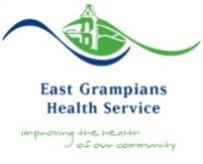 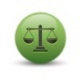 IntegrityWe value integrity, honesty and respect in all relationships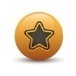 ExcellenceWe value excellence as the appropriate standard for all services and practices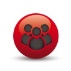 CommunityWe respect the dignity and rights of our community and    acknowledge their beliefs, regardless of their cultural, spiritual or socioeconomic background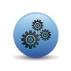 Working TogetherWe value equally all people who make a contribution to EGHS to achieve shared goals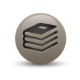 Learning CultureWe strive to continually lead and develop through education, training, mentoring and by teaching others.Employee NameEmployee NameEmployee SignatureDateManager NameManager Signature DateDeveloped Date (MM,YY)November 2023Developed By Name/TitleSarah WoodburnDirector Community Services